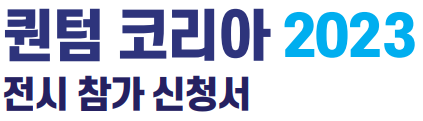 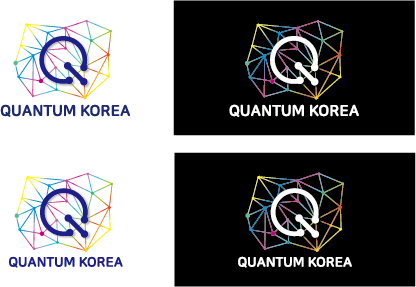 *부스 참가비는 기본조립부스 기준입니다. (독립부스는 4모듈 이상부터 가능) - 다이아몬드, 골드 참가자가 독립부스를 설치할 경우, 3m x 3m당 130만원(부가세 포함)을 참가비에서 공제합니다.* 할인 대상 체크 시, 정보 확인 후 할인 비용으로 입금 정보를 안내드립니다. 뒷면의 전시회 참가 규정 및 계약조건에 동의하고 상기와 같이 ‘퀀텀 코리아 2023’에 참가 신청 및 계약을 체결합니다. 2023년   월   일계약 담당자                    (인)                  대표이사                    (인) 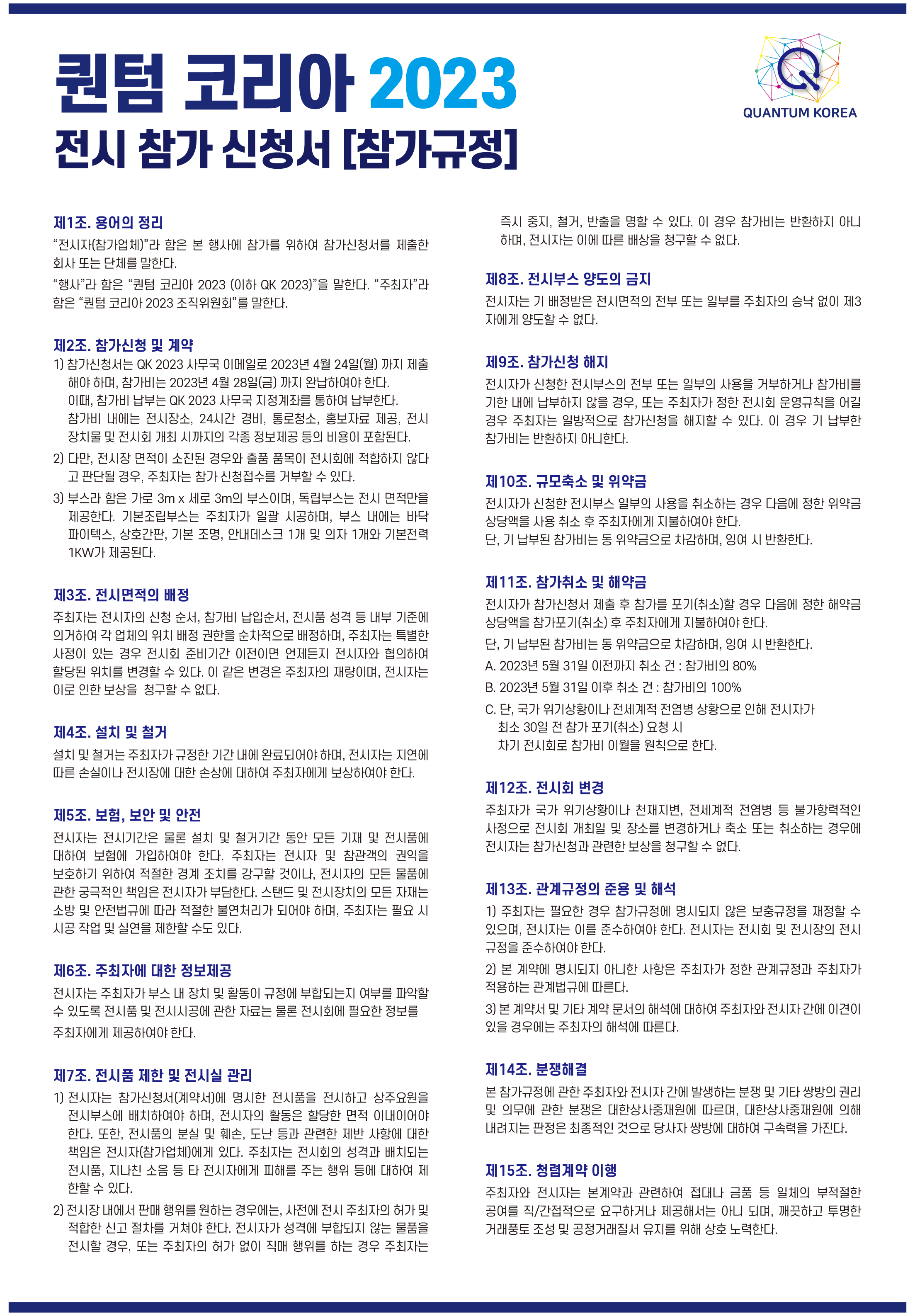 01  기업/기관 정보01  기업/기관 정보01  기업/기관 정보01  기업/기관 정보기업/기관명국 문 :  대표자기업/기관명영 문 :  대표자사업자등록번호홈페이지주 소(우편번호 :         )(우편번호 :         )(우편번호 :         )담당자 정보성 명 :  부서·직위 :  부서·직위 :  담당자 정보전화번호(직통) :  핸드폰 :  핸드폰 :  담당자 정보팩 스 :  이메일 :  이메일 :  세금계산서담당자 정보수령인 :  핸드폰 :  핸드폰 :  세금계산서담당자 정보전화번호(직통) :  이메일 :  이메일 :  전시 품목 02  참가신청 02  참가신청 02  참가신청 02  참가신청 02  참가신청 02  참가신청 02  참가신청구 분구 분다이아몬드다이아몬드골  드실  버브론즈신청 규모신청 규모 6모듈 6모듈 4모듈 2모듈 1모듈부스 타입부스 타입 독립부스     기본조립부스 독립부스     기본조립부스 독립부스     기본조립부스 기본조립부스 기본조립부스부스 참가비 (A)부스 참가비 (A)\20,000,000\20,000,000\14,000,000\6,000,000\3,000,000Vat 10% (B)Vat 10% (B)\2,000,000\1,400,000\1,400,000\600,000\300,000공제 내역(vat포함) (C)*독립부스 선택 시공제 내역(vat포함) (C)*독립부스 선택 시\7,800,000\5,200,000\5,200,000--소 계 (D)=(A)+(B)-(C)소 계 (D)=(A)+(B)-(C)할인 대상 (20%)기업(아래 회원사이며, 중소기업/스타트업인 경우) 양자컴퓨팅산업선도기업연합 회원사   미래양자융합포럼 회원사 (아래 회원사이며, 중소기업/스타트업인 경우) 양자컴퓨팅산업선도기업연합 회원사   미래양자융합포럼 회원사 (아래 회원사이며, 중소기업/스타트업인 경우) 양자컴퓨팅산업선도기업연합 회원사   미래양자융합포럼 회원사 (아래 회원사이며, 중소기업/스타트업인 경우) 양자컴퓨팅산업선도기업연합 회원사   미래양자융합포럼 회원사 (아래 회원사이며, 중소기업/스타트업인 경우) 양자컴퓨팅산업선도기업연합 회원사   미래양자융합포럼 회원사 할인 대상 (20%)대학 국내 대학(연구실, 연구소, 사업단 등 포함) 국내 대학(연구실, 연구소, 사업단 등 포함) 국내 대학(연구실, 연구소, 사업단 등 포함) 국내 대학(연구실, 연구소, 사업단 등 포함) 국내 대학(연구실, 연구소, 사업단 등 포함)참가비 납부 : 신청기업/기관 담당자 이메일로 세부내용 발송